Промежуточный контроль за 4 четверть  по ОБЖдля обучающихся, осуществляющихсамостоятельное обучение  по ИУП.  3 класс__________________________________________________________Отметь правильный ответ .Представь, что друзья пригласили тебя покататься  на роликовых коньках на школьной площадке. Как ты поступишь? надену коньки дома и поеду на них на школьный двор,положу коньки в сумку, а на школьном дворе, присев на скамейку, надену.Подчеркни одной чертой места особой опасности:Проезжая часть, игровая площадка, открытые люки, пешеходная дорожка, стройки и гаражи, квартира, ванная комната, заброшенный дом, кухня, водоём и незнакомые места, карьеры, траншеи, колодцы, теплотрассы.Рассмотри фотографии. На какой из них изображена гадюка? 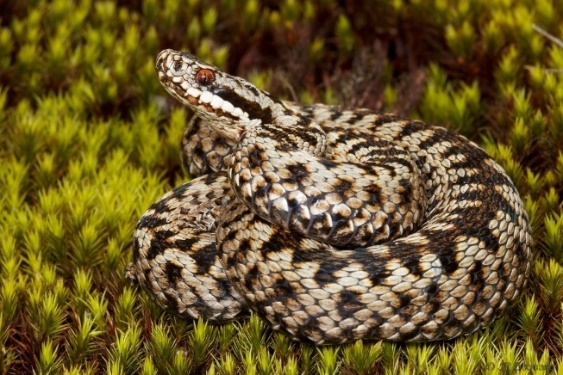 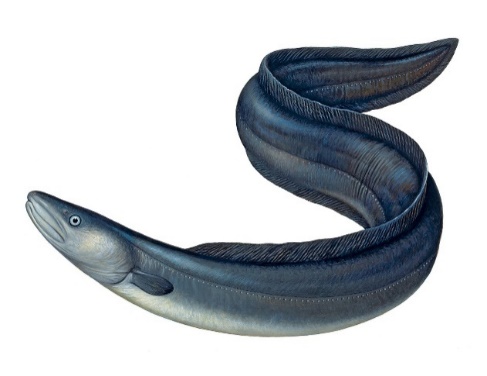 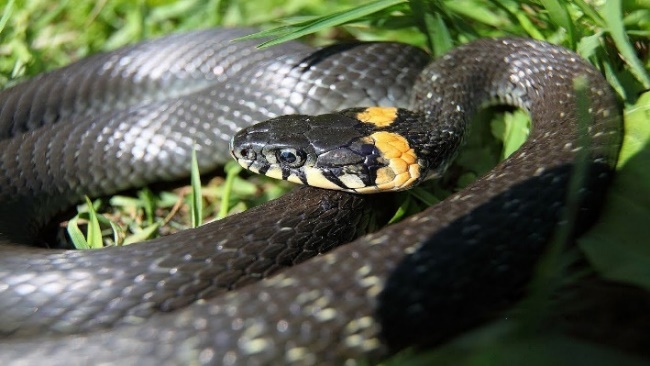 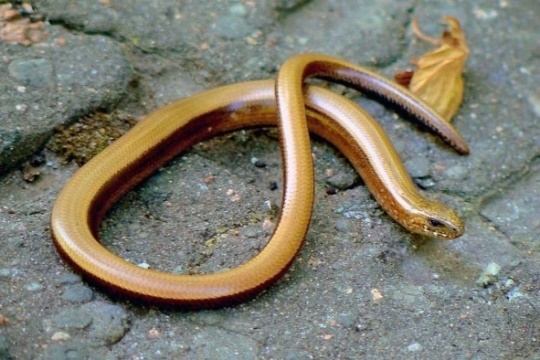 Рассмотри картинки. Правильно ли дети оделись для прогулки в зимний лес? Обведи карандашом героев, которые должны переодеться.Соедини линией слово с его толкованием.Составь из слов пословицу. Запиши её.Да, не велит, стоять, мороз невелик._____________________________________________________________Соедини левую и правую часть так, чтобы были верные высказывания. Человек в среднем может прожить безВам предлагают закурить. Как нужно поступить? Что ответить?__________________________________________________________________________________________________________________________Запиши  свой режим дня по указанному времени.8.00-13.00 _______________13.00________________18.00___________________ 21.00-07.00____________10. Утром объявили, что на улице минус 2 градуса мороза. Допиши, что ты наденешь. Обувь-_______________, верхняя одежда________________, головной убор-___________________, чем защитишь руки___________.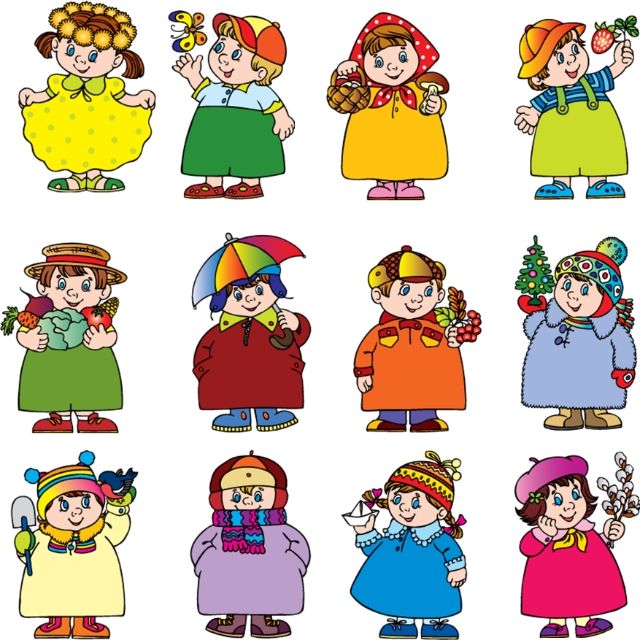 Тепловой ударЭто болезненное состояние, вызванное перегревом тела.Солнечный ударЭто состояние возможно не только при сильном морозе, но и при плюсовой температуре в сырую, ветреную погоду.ОбморожениеЭто состояние, возникшее из-за сильного перегрева головы прямыми солнечными лучами.Без еды2-3 минутыБез воды3-4 неделиБез воздуха3 дня